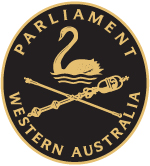 Parliament Of Western AustraliaThe information contained in this form is confidential and details will not be divulged to any person outside the selection process without the applicant’s authority.The form should be completed fully and signed at the bottom of the second page.Application For Employment FormApplication For Employment FormApplication For Employment FormApplication For Employment FormApplication For Employment FormApplication For Employment FormApplication For Employment FormApplication For Employment FormApplication For Employment FormApplication For Employment FormApplication For Employment FormApplication For Employment FormApplication For Employment FormApplication For Employment FormApplication For Employment FormApplication For Employment FormApplication For Employment FormApplication For Employment FormApplication For Employment FormApplication For Employment FormApplication For Employment FormApplication For Employment FormApplication For Employment FormApplication For Employment FormApplication For Employment FormApplication For Employment FormApplication For Employment FormApplication For Employment FormApplication For Employment FormApplication For Employment FormApplication For Employment FormApplication For Employment FormApplication For Employment FormApplication For Employment FormApplication For Employment FormApplication For Employment FormApplication For Employment FormApplication For Employment FormApplication For Employment FormApplication For Employment FormAdvertisedVacancyDetailsPosition Applied For:Position Applied For:Position Applied For:Position Applied For:Position Applied For:Position Applied For:Position Applied For:Position Applied For:Position Applied For:Position Applied For:Position Applied For:Position Applied For:Position Applied For:Position Applied For:Position Applied For:AdvertisedVacancyDetailsDepartment/Unit:Department/Unit:Department/Unit:Department/Unit:Department/Unit:Department/Unit:Department/Unit:Department/Unit:Department/Unit:Department/Unit:Department/Unit:Department/Unit:Department/Unit:PersonalDetailsSurname:Surname:MrMissMissMissMissMrsMrsMrsPersonalDetailsSurname:Surname:MsDrDrDrDrOtherOtherOtherPersonalDetailsOther Names:Other Names:Other Names:Other Names:Other Names:Other Names:Other Names:Other Names:PersonalDetailsAddress:Address:Address:Telephone Numbers:Telephone Numbers:Telephone Numbers:Telephone Numbers:Telephone Numbers:Telephone Numbers:Telephone Numbers:Telephone Numbers:Telephone Numbers:Telephone Numbers:Telephone Numbers:Telephone Numbers:Telephone Numbers:Telephone Numbers:Telephone Numbers:Telephone Numbers:Telephone Numbers:Telephone Numbers:Telephone Numbers:Telephone Numbers:Telephone Numbers:PersonalDetailsMobile:Mobile:Mobile:PersonalDetailsHome:Home:PersonalDetailsState:Post Code:Post Code:Post Code:Post Code:Post Code:Post Code:Post Code:Post Code:Post Code:Post Code:Business:Business:Business:Business:PersonalDetailsAre you amenable to receiving calls on your business number?Are you amenable to receiving calls on your business number?Are you amenable to receiving calls on your business number?Are you amenable to receiving calls on your business number?Are you amenable to receiving calls on your business number?Are you amenable to receiving calls on your business number?Are you amenable to receiving calls on your business number?Are you amenable to receiving calls on your business number?Are you amenable to receiving calls on your business number?Are you amenable to receiving calls on your business number?Are you amenable to receiving calls on your business number?Are you amenable to receiving calls on your business number?Are you amenable to receiving calls on your business number?Are you amenable to receiving calls on your business number?Are you amenable to receiving calls on your business number?Are you amenable to receiving calls on your business number?Are you amenable to receiving calls on your business number?Are you amenable to receiving calls on your business number?Are you amenable to receiving calls on your business number?Are you amenable to receiving calls on your business number?Are you amenable to receiving calls on your business number?Are you amenable to receiving calls on your business number?Are you amenable to receiving calls on your business number?Are you amenable to receiving calls on your business number?Are you amenable to receiving calls on your business number?Are you amenable to receiving calls on your business number?Are you amenable to receiving calls on your business number?Are you amenable to receiving calls on your business number?YesYesYesYesYesNoNoPersonalDetailsEmail Address:Email Address:Email Address:Email Address:Email Address:Email Address:Email Address:Email Address:Email Address:Email Address:Email Address:Email Address:Email Address:Email Address:Email Address:Email Address:Email Address:Email Address:Email Address:Email Address:Email Address:Email Address:Email Address:Email Address:Email Address:Email Address:Email Address:Email Address:Email Address:Email Address:Email Address:Email Address:Email Address:Email Address:Email Address:Email Address:Email Address:Email Address:Email Address:PersonalDetailsAre you an Australian Citizen or permanent resident of Australia?Are you an Australian Citizen or permanent resident of Australia?Are you an Australian Citizen or permanent resident of Australia?Are you an Australian Citizen or permanent resident of Australia?Are you an Australian Citizen or permanent resident of Australia?Are you an Australian Citizen or permanent resident of Australia?Are you an Australian Citizen or permanent resident of Australia?Are you an Australian Citizen or permanent resident of Australia?Are you an Australian Citizen or permanent resident of Australia?Are you an Australian Citizen or permanent resident of Australia?Are you an Australian Citizen or permanent resident of Australia?Are you an Australian Citizen or permanent resident of Australia?Are you an Australian Citizen or permanent resident of Australia?Are you an Australian Citizen or permanent resident of Australia?Are you an Australian Citizen or permanent resident of Australia?Are you an Australian Citizen or permanent resident of Australia?Are you an Australian Citizen or permanent resident of Australia?Are you an Australian Citizen or permanent resident of Australia?Are you an Australian Citizen or permanent resident of Australia?Are you an Australian Citizen or permanent resident of Australia?Are you an Australian Citizen or permanent resident of Australia?Are you an Australian Citizen or permanent resident of Australia?Are you an Australian Citizen or permanent resident of Australia?Are you an Australian Citizen or permanent resident of Australia?Are you an Australian Citizen or permanent resident of Australia?Are you an Australian Citizen or permanent resident of Australia?Are you an Australian Citizen or permanent resident of Australia?YesYesYesYesYesYesNoNoRecruitmentSourceWhere did you see this vacancy advertised?Where did you see this vacancy advertised?Where did you see this vacancy advertised?Where did you see this vacancy advertised?Where did you see this vacancy advertised?Where did you see this vacancy advertised?Where did you see this vacancy advertised?Where did you see this vacancy advertised?Where did you see this vacancy advertised?Where did you see this vacancy advertised?Where did you see this vacancy advertised?Where did you see this vacancy advertised?Where did you see this vacancy advertised?Where did you see this vacancy advertised?Where did you see this vacancy advertised?Where did you see this vacancy advertised?Where did you see this vacancy advertised?Where did you see this vacancy advertised?Where did you see this vacancy advertised?Where did you see this vacancy advertised?Where did you see this vacancy advertised?Where did you see this vacancy advertised?Where did you see this vacancy advertised?Where did you see this vacancy advertised?Where did you see this vacancy advertised?Where did you see this vacancy advertised?Where did you see this vacancy advertised?Where did you see this vacancy advertised?Where did you see this vacancy advertised?Where did you see this vacancy advertised?Where did you see this vacancy advertised?Where did you see this vacancy advertised?Where did you see this vacancy advertised?Where did you see this vacancy advertised?Where did you see this vacancy advertised?Where did you see this vacancy advertised?Where did you see this vacancy advertised?Where did you see this vacancy advertised?Where did you see this vacancy advertised?RecruitmentSourceParliament Web SiteParliament Web SiteParliament Web SiteParliament Web SiteParliament Web SiteParliament Web SiteParliament Web SiteParliament Web SiteParliament Web SiteParliament Web SiteParliament Web SiteParliament Web SiteParliament Web SiteParliament Web Site    Facebook/Twitter    Facebook/Twitter    Facebook/TwitterWA Job BoardWA Job BoardWA Job BoardWA Job BoardWA Job BoardWA Job BoardSeek Web SiteSeek Web SiteSeek Web SiteSeek Web SiteSeek Web SiteSeek Web SiteBusinessReferees(Two Required)Referee OneReferee OneReferee OneReferee OneReferee OneReferee OneReferee OneReferee OneReferee OneReferee OneReferee OneReferee OneReferee OneReferee OneReferee OneReferee OneReferee OneReferee OneReferee OneReferee OneReferee OneReferee OneReferee OneReferee OneReferee OneReferee OneReferee OneReferee OneReferee OneReferee OneReferee OneReferee OneReferee OneReferee OneReferee OneReferee OneReferee OneReferee OneReferee OneBusinessReferees(Two Required)Name of Referee:Name of Referee:Name of Referee:Name of Referee:Name of Referee:Name of Referee:Name of Referee:Name of Referee:Name of Referee:Name of Referee:BusinessReferees(Two Required)Referee’s Position:Referee’s Position:Referee’s Position:Referee’s Position:Referee’s Position:Referee’s Position:Referee’s Position:Referee’s Position:Referee’s Position:Referee’s Position:BusinessReferees(Two Required)Relationship:Relationship:Relationship:Relationship:Relationship:Relationship:Relationship:Relationship:Relationship:Relationship:Relationship:Relationship:BusinessReferees(Two Required)Company:Company:Company:Company:Company:Company:BusinessReferees(Two Required)Address:Address:Address:BusinessReferees(Two Required)BusinessReferees(Two Required)Telephone:Telephone:Telephone:Telephone:Telephone:W:W:W:W:BusinessReferees(Two Required)Telephone:Telephone:Telephone:Telephone:Telephone:M:M:M:M:BusinessReferees(Two Required)BusinessReferees(Two Required)Referee TwoReferee TwoReferee TwoReferee TwoReferee TwoReferee TwoReferee TwoReferee TwoReferee TwoReferee TwoReferee TwoReferee TwoReferee TwoReferee TwoReferee TwoReferee TwoReferee TwoReferee TwoReferee TwoReferee TwoReferee TwoReferee TwoReferee TwoReferee TwoReferee TwoReferee TwoReferee TwoReferee TwoReferee TwoReferee TwoReferee TwoReferee TwoReferee TwoReferee TwoReferee TwoReferee TwoReferee TwoReferee TwoReferee TwoBusinessReferees(Two Required)Name of Referee:Name of Referee:Name of Referee:Name of Referee:Name of Referee:Name of Referee:Name of Referee:Name of Referee:Name of Referee:Name of Referee:Name of Referee:BusinessReferees(Two Required)Referee’s Position:Referee’s Position:Referee’s Position:Referee’s Position:Referee’s Position:Referee’s Position:Referee’s Position:Referee’s Position:Referee’s Position:Referee’s Position:Referee’s Position:BusinessReferees(Two Required)Relationship:Relationship:Relationship:Relationship:Relationship:Relationship:Relationship:Relationship:Relationship:Relationship:Relationship:Relationship:BusinessReferees(Two Required)Company:Company:Company:Company:Company:Company:BusinessReferees(Two Required)Address:Address:Address:Address:BusinessReferees(Two Required)BusinessReferees(Two Required)Telephone:Telephone:Telephone:Telephone:Telephone:W:W:W:W:BusinessReferees(Two Required)Telephone:Telephone:Telephone:Telephone:Telephone:M:M:M:M:BusinessReferees(Two Required)Referees will not be contacted without the applicant’s permission and the applicant will be advised prior to checks being carried out. Previous immediate supervisors are required, if possible.Referees will not be contacted without the applicant’s permission and the applicant will be advised prior to checks being carried out. Previous immediate supervisors are required, if possible.Referees will not be contacted without the applicant’s permission and the applicant will be advised prior to checks being carried out. Previous immediate supervisors are required, if possible.Referees will not be contacted without the applicant’s permission and the applicant will be advised prior to checks being carried out. Previous immediate supervisors are required, if possible.Referees will not be contacted without the applicant’s permission and the applicant will be advised prior to checks being carried out. Previous immediate supervisors are required, if possible.Referees will not be contacted without the applicant’s permission and the applicant will be advised prior to checks being carried out. Previous immediate supervisors are required, if possible.Referees will not be contacted without the applicant’s permission and the applicant will be advised prior to checks being carried out. Previous immediate supervisors are required, if possible.Referees will not be contacted without the applicant’s permission and the applicant will be advised prior to checks being carried out. Previous immediate supervisors are required, if possible.Referees will not be contacted without the applicant’s permission and the applicant will be advised prior to checks being carried out. Previous immediate supervisors are required, if possible.Referees will not be contacted without the applicant’s permission and the applicant will be advised prior to checks being carried out. Previous immediate supervisors are required, if possible.Referees will not be contacted without the applicant’s permission and the applicant will be advised prior to checks being carried out. Previous immediate supervisors are required, if possible.Referees will not be contacted without the applicant’s permission and the applicant will be advised prior to checks being carried out. Previous immediate supervisors are required, if possible.Referees will not be contacted without the applicant’s permission and the applicant will be advised prior to checks being carried out. Previous immediate supervisors are required, if possible.Referees will not be contacted without the applicant’s permission and the applicant will be advised prior to checks being carried out. Previous immediate supervisors are required, if possible.Referees will not be contacted without the applicant’s permission and the applicant will be advised prior to checks being carried out. Previous immediate supervisors are required, if possible.Referees will not be contacted without the applicant’s permission and the applicant will be advised prior to checks being carried out. Previous immediate supervisors are required, if possible.Referees will not be contacted without the applicant’s permission and the applicant will be advised prior to checks being carried out. Previous immediate supervisors are required, if possible.Referees will not be contacted without the applicant’s permission and the applicant will be advised prior to checks being carried out. Previous immediate supervisors are required, if possible.Referees will not be contacted without the applicant’s permission and the applicant will be advised prior to checks being carried out. Previous immediate supervisors are required, if possible.Referees will not be contacted without the applicant’s permission and the applicant will be advised prior to checks being carried out. Previous immediate supervisors are required, if possible.Referees will not be contacted without the applicant’s permission and the applicant will be advised prior to checks being carried out. Previous immediate supervisors are required, if possible.Referees will not be contacted without the applicant’s permission and the applicant will be advised prior to checks being carried out. Previous immediate supervisors are required, if possible.Referees will not be contacted without the applicant’s permission and the applicant will be advised prior to checks being carried out. Previous immediate supervisors are required, if possible.Referees will not be contacted without the applicant’s permission and the applicant will be advised prior to checks being carried out. Previous immediate supervisors are required, if possible.Referees will not be contacted without the applicant’s permission and the applicant will be advised prior to checks being carried out. Previous immediate supervisors are required, if possible.Referees will not be contacted without the applicant’s permission and the applicant will be advised prior to checks being carried out. Previous immediate supervisors are required, if possible.Referees will not be contacted without the applicant’s permission and the applicant will be advised prior to checks being carried out. Previous immediate supervisors are required, if possible.Referees will not be contacted without the applicant’s permission and the applicant will be advised prior to checks being carried out. Previous immediate supervisors are required, if possible.Referees will not be contacted without the applicant’s permission and the applicant will be advised prior to checks being carried out. Previous immediate supervisors are required, if possible.Referees will not be contacted without the applicant’s permission and the applicant will be advised prior to checks being carried out. Previous immediate supervisors are required, if possible.Referees will not be contacted without the applicant’s permission and the applicant will be advised prior to checks being carried out. Previous immediate supervisors are required, if possible.Referees will not be contacted without the applicant’s permission and the applicant will be advised prior to checks being carried out. Previous immediate supervisors are required, if possible.Referees will not be contacted without the applicant’s permission and the applicant will be advised prior to checks being carried out. Previous immediate supervisors are required, if possible.Referees will not be contacted without the applicant’s permission and the applicant will be advised prior to checks being carried out. Previous immediate supervisors are required, if possible.Referees will not be contacted without the applicant’s permission and the applicant will be advised prior to checks being carried out. Previous immediate supervisors are required, if possible.Referees will not be contacted without the applicant’s permission and the applicant will be advised prior to checks being carried out. Previous immediate supervisors are required, if possible.Referees will not be contacted without the applicant’s permission and the applicant will be advised prior to checks being carried out. Previous immediate supervisors are required, if possible.Referees will not be contacted without the applicant’s permission and the applicant will be advised prior to checks being carried out. Previous immediate supervisors are required, if possible.Referees will not be contacted without the applicant’s permission and the applicant will be advised prior to checks being carried out. Previous immediate supervisors are required, if possible.EmploymentPresentorLast PositionCompany:Company:Company:Company:Company:EmploymentPresentorLast PositionAddress:Address:Address:Address:Address:EmploymentPresentorLast PositionPost Code:Post Code:Post Code:Post Code:Post Code:Post Code:EmploymentPresentorLast PositionPosition Title:Position Title:Position Title:Position Title:Position Title:Position Title:Position Title:Position Title:Responsible to:Responsible to:Responsible to:Responsible to:Responsible to:Responsible to:Responsible to:EmploymentPresentorLast PositionKey responsibilities  (list key duties)Key responsibilities  (list key duties)Key responsibilities  (list key duties)Key responsibilities  (list key duties)Key responsibilities  (list key duties)Key responsibilities  (list key duties)Key responsibilities  (list key duties)Key responsibilities  (list key duties)Key responsibilities  (list key duties)Key responsibilities  (list key duties)Key responsibilities  (list key duties)Key responsibilities  (list key duties)Key responsibilities  (list key duties)Key responsibilities  (list key duties)Key responsibilities  (list key duties)Key responsibilities  (list key duties)Key responsibilities  (list key duties)Key responsibilities  (list key duties)Key responsibilities  (list key duties)Key responsibilities  (list key duties)Key responsibilities  (list key duties)Key responsibilities  (list key duties)Key responsibilities  (list key duties)Key responsibilities  (list key duties)Key responsibilities  (list key duties)Key responsibilities  (list key duties)Key responsibilities  (list key duties)Key responsibilities  (list key duties)Key responsibilities  (list key duties)Key responsibilities  (list key duties)Key responsibilities  (list key duties)Key responsibilities  (list key duties)Key responsibilities  (list key duties)Key responsibilities  (list key duties)EmploymentPresentorLast Position1.1.EmploymentPresentorLast Position2.2.EmploymentPresentorLast Position3.3.EmploymentPresentorLast Position4.4.EmploymentPresentorLast Position5.5.EmploymentPresentorLast PositionEmployed from:Employed from:Employed from:Employed from:Employed from:Employed from:Employed from:To:To:EmploymentPresentorLast PositionWhy are you applying for this position?Why are you applying for this position?Why are you applying for this position?Why are you applying for this position?Why are you applying for this position?Why are you applying for this position?Why are you applying for this position?Why are you applying for this position?Why are you applying for this position?Why are you applying for this position?Why are you applying for this position?Why are you applying for this position?Why are you applying for this position?EmploymentPresentorLast PositionEmploymentPresentorLast PositionEmploymentPresentorLast PositionEmploymentPresentorLast PositionWhen are you available to commence?When are you available to commence?When are you available to commence?When are you available to commence?When are you available to commence?When are you available to commence?When are you available to commence?When are you available to commence?When are you available to commence?When are you available to commence?When are you available to commence?When are you available to commence?When are you available to commence?When are you available to commence?When are you available to commence?When are you available to commence?When are you available to commence?When are you available to commence?When are you available to commence?When are you available to commence?When are you available to commence?When are you available to commence?When are you available to commence?When are you available to commence?When are you available to commence?When are you available to commence?When are you available to commence?When are you available to commence?When are you available to commence?When are you available to commence?When are you available to commence?When are you available to commence?When are you available to commence?When are you available to commence?Public Sector Employment Only1. Are you currently employed in the West Australian Public Sector?1. Are you currently employed in the West Australian Public Sector?1. Are you currently employed in the West Australian Public Sector?1. Are you currently employed in the West Australian Public Sector?1. Are you currently employed in the West Australian Public Sector?1. Are you currently employed in the West Australian Public Sector?1. Are you currently employed in the West Australian Public Sector?1. Are you currently employed in the West Australian Public Sector?1. Are you currently employed in the West Australian Public Sector?1. Are you currently employed in the West Australian Public Sector?1. Are you currently employed in the West Australian Public Sector?1. Are you currently employed in the West Australian Public Sector?1. Are you currently employed in the West Australian Public Sector?1. Are you currently employed in the West Australian Public Sector?1. Are you currently employed in the West Australian Public Sector?1. Are you currently employed in the West Australian Public Sector?1. Are you currently employed in the West Australian Public Sector?1. Are you currently employed in the West Australian Public Sector?1. Are you currently employed in the West Australian Public Sector?1. Are you currently employed in the West Australian Public Sector?1. Are you currently employed in the West Australian Public Sector?1. Are you currently employed in the West Australian Public Sector?1. Are you currently employed in the West Australian Public Sector?1. Are you currently employed in the West Australian Public Sector?1. Are you currently employed in the West Australian Public Sector?YesYesYesYesNoPublic Sector Employment Only2. Please indicate your employment status:2. Please indicate your employment status:2. Please indicate your employment status:2. Please indicate your employment status:2. Please indicate your employment status:2. Please indicate your employment status:2. Please indicate your employment status:2. Please indicate your employment status:2. Please indicate your employment status:2. Please indicate your employment status:2. Please indicate your employment status:2. Please indicate your employment status:2. Please indicate your employment status:2. Please indicate your employment status:2. Please indicate your employment status:2. Please indicate your employment status:2. Please indicate your employment status:2. Please indicate your employment status:PermanentPermanentPermanentCasualCasualCasualContractContractContractContractContractHealth/WorkersCompensationClaimsA medical condition, disability or previous Workers Compensation claim is NOT a barrier to the potential offer of employment in the Parliament of Western Australia. However, to assist in assessing opportunities for placement, please indicate whether you have any limitations likely to affect your work performance or that requires special consideration/needs.A medical condition, disability or previous Workers Compensation claim is NOT a barrier to the potential offer of employment in the Parliament of Western Australia. However, to assist in assessing opportunities for placement, please indicate whether you have any limitations likely to affect your work performance or that requires special consideration/needs.A medical condition, disability or previous Workers Compensation claim is NOT a barrier to the potential offer of employment in the Parliament of Western Australia. However, to assist in assessing opportunities for placement, please indicate whether you have any limitations likely to affect your work performance or that requires special consideration/needs.A medical condition, disability or previous Workers Compensation claim is NOT a barrier to the potential offer of employment in the Parliament of Western Australia. However, to assist in assessing opportunities for placement, please indicate whether you have any limitations likely to affect your work performance or that requires special consideration/needs.A medical condition, disability or previous Workers Compensation claim is NOT a barrier to the potential offer of employment in the Parliament of Western Australia. However, to assist in assessing opportunities for placement, please indicate whether you have any limitations likely to affect your work performance or that requires special consideration/needs.A medical condition, disability or previous Workers Compensation claim is NOT a barrier to the potential offer of employment in the Parliament of Western Australia. However, to assist in assessing opportunities for placement, please indicate whether you have any limitations likely to affect your work performance or that requires special consideration/needs.A medical condition, disability or previous Workers Compensation claim is NOT a barrier to the potential offer of employment in the Parliament of Western Australia. However, to assist in assessing opportunities for placement, please indicate whether you have any limitations likely to affect your work performance or that requires special consideration/needs.A medical condition, disability or previous Workers Compensation claim is NOT a barrier to the potential offer of employment in the Parliament of Western Australia. However, to assist in assessing opportunities for placement, please indicate whether you have any limitations likely to affect your work performance or that requires special consideration/needs.A medical condition, disability or previous Workers Compensation claim is NOT a barrier to the potential offer of employment in the Parliament of Western Australia. However, to assist in assessing opportunities for placement, please indicate whether you have any limitations likely to affect your work performance or that requires special consideration/needs.A medical condition, disability or previous Workers Compensation claim is NOT a barrier to the potential offer of employment in the Parliament of Western Australia. However, to assist in assessing opportunities for placement, please indicate whether you have any limitations likely to affect your work performance or that requires special consideration/needs.A medical condition, disability or previous Workers Compensation claim is NOT a barrier to the potential offer of employment in the Parliament of Western Australia. However, to assist in assessing opportunities for placement, please indicate whether you have any limitations likely to affect your work performance or that requires special consideration/needs.A medical condition, disability or previous Workers Compensation claim is NOT a barrier to the potential offer of employment in the Parliament of Western Australia. However, to assist in assessing opportunities for placement, please indicate whether you have any limitations likely to affect your work performance or that requires special consideration/needs.A medical condition, disability or previous Workers Compensation claim is NOT a barrier to the potential offer of employment in the Parliament of Western Australia. However, to assist in assessing opportunities for placement, please indicate whether you have any limitations likely to affect your work performance or that requires special consideration/needs.A medical condition, disability or previous Workers Compensation claim is NOT a barrier to the potential offer of employment in the Parliament of Western Australia. However, to assist in assessing opportunities for placement, please indicate whether you have any limitations likely to affect your work performance or that requires special consideration/needs.A medical condition, disability or previous Workers Compensation claim is NOT a barrier to the potential offer of employment in the Parliament of Western Australia. However, to assist in assessing opportunities for placement, please indicate whether you have any limitations likely to affect your work performance or that requires special consideration/needs.A medical condition, disability or previous Workers Compensation claim is NOT a barrier to the potential offer of employment in the Parliament of Western Australia. However, to assist in assessing opportunities for placement, please indicate whether you have any limitations likely to affect your work performance or that requires special consideration/needs.A medical condition, disability or previous Workers Compensation claim is NOT a barrier to the potential offer of employment in the Parliament of Western Australia. However, to assist in assessing opportunities for placement, please indicate whether you have any limitations likely to affect your work performance or that requires special consideration/needs.A medical condition, disability or previous Workers Compensation claim is NOT a barrier to the potential offer of employment in the Parliament of Western Australia. However, to assist in assessing opportunities for placement, please indicate whether you have any limitations likely to affect your work performance or that requires special consideration/needs.A medical condition, disability or previous Workers Compensation claim is NOT a barrier to the potential offer of employment in the Parliament of Western Australia. However, to assist in assessing opportunities for placement, please indicate whether you have any limitations likely to affect your work performance or that requires special consideration/needs.A medical condition, disability or previous Workers Compensation claim is NOT a barrier to the potential offer of employment in the Parliament of Western Australia. However, to assist in assessing opportunities for placement, please indicate whether you have any limitations likely to affect your work performance or that requires special consideration/needs.A medical condition, disability or previous Workers Compensation claim is NOT a barrier to the potential offer of employment in the Parliament of Western Australia. However, to assist in assessing opportunities for placement, please indicate whether you have any limitations likely to affect your work performance or that requires special consideration/needs.A medical condition, disability or previous Workers Compensation claim is NOT a barrier to the potential offer of employment in the Parliament of Western Australia. However, to assist in assessing opportunities for placement, please indicate whether you have any limitations likely to affect your work performance or that requires special consideration/needs.A medical condition, disability or previous Workers Compensation claim is NOT a barrier to the potential offer of employment in the Parliament of Western Australia. However, to assist in assessing opportunities for placement, please indicate whether you have any limitations likely to affect your work performance or that requires special consideration/needs.A medical condition, disability or previous Workers Compensation claim is NOT a barrier to the potential offer of employment in the Parliament of Western Australia. However, to assist in assessing opportunities for placement, please indicate whether you have any limitations likely to affect your work performance or that requires special consideration/needs.A medical condition, disability or previous Workers Compensation claim is NOT a barrier to the potential offer of employment in the Parliament of Western Australia. However, to assist in assessing opportunities for placement, please indicate whether you have any limitations likely to affect your work performance or that requires special consideration/needs.A medical condition, disability or previous Workers Compensation claim is NOT a barrier to the potential offer of employment in the Parliament of Western Australia. However, to assist in assessing opportunities for placement, please indicate whether you have any limitations likely to affect your work performance or that requires special consideration/needs.A medical condition, disability or previous Workers Compensation claim is NOT a barrier to the potential offer of employment in the Parliament of Western Australia. However, to assist in assessing opportunities for placement, please indicate whether you have any limitations likely to affect your work performance or that requires special consideration/needs.A medical condition, disability or previous Workers Compensation claim is NOT a barrier to the potential offer of employment in the Parliament of Western Australia. However, to assist in assessing opportunities for placement, please indicate whether you have any limitations likely to affect your work performance or that requires special consideration/needs.A medical condition, disability or previous Workers Compensation claim is NOT a barrier to the potential offer of employment in the Parliament of Western Australia. However, to assist in assessing opportunities for placement, please indicate whether you have any limitations likely to affect your work performance or that requires special consideration/needs.A medical condition, disability or previous Workers Compensation claim is NOT a barrier to the potential offer of employment in the Parliament of Western Australia. However, to assist in assessing opportunities for placement, please indicate whether you have any limitations likely to affect your work performance or that requires special consideration/needs.A medical condition, disability or previous Workers Compensation claim is NOT a barrier to the potential offer of employment in the Parliament of Western Australia. However, to assist in assessing opportunities for placement, please indicate whether you have any limitations likely to affect your work performance or that requires special consideration/needs.A medical condition, disability or previous Workers Compensation claim is NOT a barrier to the potential offer of employment in the Parliament of Western Australia. However, to assist in assessing opportunities for placement, please indicate whether you have any limitations likely to affect your work performance or that requires special consideration/needs.A medical condition, disability or previous Workers Compensation claim is NOT a barrier to the potential offer of employment in the Parliament of Western Australia. However, to assist in assessing opportunities for placement, please indicate whether you have any limitations likely to affect your work performance or that requires special consideration/needs.A medical condition, disability or previous Workers Compensation claim is NOT a barrier to the potential offer of employment in the Parliament of Western Australia. However, to assist in assessing opportunities for placement, please indicate whether you have any limitations likely to affect your work performance or that requires special consideration/needs.Health/WorkersCompensationClaimsInjuryInjuryInjuryInjuryDisabilityDisabilityDisabilityWorkers Compensation ClaimWorkers Compensation ClaimWorkers Compensation ClaimWorkers Compensation ClaimWorkers Compensation ClaimWorkers Compensation ClaimWorkers Compensation ClaimWorkers Compensation ClaimWorkers Compensation ClaimWorkers Compensation ClaimHealth/WorkersCompensationClaimsYes - If yes, please provide details:Yes - If yes, please provide details:Yes - If yes, please provide details:Yes - If yes, please provide details:Yes - If yes, please provide details:Yes - If yes, please provide details:Yes - If yes, please provide details:Yes - If yes, please provide details:Yes - If yes, please provide details:Yes - If yes, please provide details:Yes - If yes, please provide details:Yes - If yes, please provide details:Health/WorkersCompensationClaimsHealth/WorkersCompensationClaimsNo No No CriminalConvictionsDo you have any criminal convictions for any offences from any court, or are you currently the subject of any charge pending before any court?Do you have any criminal convictions for any offences from any court, or are you currently the subject of any charge pending before any court?Do you have any criminal convictions for any offences from any court, or are you currently the subject of any charge pending before any court?Do you have any criminal convictions for any offences from any court, or are you currently the subject of any charge pending before any court?Do you have any criminal convictions for any offences from any court, or are you currently the subject of any charge pending before any court?Do you have any criminal convictions for any offences from any court, or are you currently the subject of any charge pending before any court?Do you have any criminal convictions for any offences from any court, or are you currently the subject of any charge pending before any court?Do you have any criminal convictions for any offences from any court, or are you currently the subject of any charge pending before any court?Do you have any criminal convictions for any offences from any court, or are you currently the subject of any charge pending before any court?Do you have any criminal convictions for any offences from any court, or are you currently the subject of any charge pending before any court?Do you have any criminal convictions for any offences from any court, or are you currently the subject of any charge pending before any court?Do you have any criminal convictions for any offences from any court, or are you currently the subject of any charge pending before any court?Do you have any criminal convictions for any offences from any court, or are you currently the subject of any charge pending before any court?Do you have any criminal convictions for any offences from any court, or are you currently the subject of any charge pending before any court?Do you have any criminal convictions for any offences from any court, or are you currently the subject of any charge pending before any court?Do you have any criminal convictions for any offences from any court, or are you currently the subject of any charge pending before any court?Do you have any criminal convictions for any offences from any court, or are you currently the subject of any charge pending before any court?Do you have any criminal convictions for any offences from any court, or are you currently the subject of any charge pending before any court?Do you have any criminal convictions for any offences from any court, or are you currently the subject of any charge pending before any court?Do you have any criminal convictions for any offences from any court, or are you currently the subject of any charge pending before any court?Do you have any criminal convictions for any offences from any court, or are you currently the subject of any charge pending before any court?Do you have any criminal convictions for any offences from any court, or are you currently the subject of any charge pending before any court?Do you have any criminal convictions for any offences from any court, or are you currently the subject of any charge pending before any court?Do you have any criminal convictions for any offences from any court, or are you currently the subject of any charge pending before any court?Do you have any criminal convictions for any offences from any court, or are you currently the subject of any charge pending before any court?Do you have any criminal convictions for any offences from any court, or are you currently the subject of any charge pending before any court?Do you have any criminal convictions for any offences from any court, or are you currently the subject of any charge pending before any court?Do you have any criminal convictions for any offences from any court, or are you currently the subject of any charge pending before any court?Do you have any criminal convictions for any offences from any court, or are you currently the subject of any charge pending before any court?Do you have any criminal convictions for any offences from any court, or are you currently the subject of any charge pending before any court?Do you have any criminal convictions for any offences from any court, or are you currently the subject of any charge pending before any court?Do you have any criminal convictions for any offences from any court, or are you currently the subject of any charge pending before any court?Do you have any criminal convictions for any offences from any court, or are you currently the subject of any charge pending before any court?Do you have any criminal convictions for any offences from any court, or are you currently the subject of any charge pending before any court?CriminalConvictionsYes - If yes, please provide details:Yes - If yes, please provide details:Yes - If yes, please provide details:Yes - If yes, please provide details:Yes - If yes, please provide details:Yes - If yes, please provide details:Yes - If yes, please provide details:Yes - If yes, please provide details:Yes - If yes, please provide details:Yes - If yes, please provide details:Yes - If yes, please provide details:CriminalConvictionsCriminalConvictionsNoNoNoCriminalConvictionsYou do not need to give details for any conviction which you have declared spent (West Australian Spent Convictions Act 1988). If rejection of your application is considered solely because of a criminal record, you will be given the opportunity to discuss this matter fully before a final decision is made.You do not need to give details for any conviction which you have declared spent (West Australian Spent Convictions Act 1988). If rejection of your application is considered solely because of a criminal record, you will be given the opportunity to discuss this matter fully before a final decision is made.You do not need to give details for any conviction which you have declared spent (West Australian Spent Convictions Act 1988). If rejection of your application is considered solely because of a criminal record, you will be given the opportunity to discuss this matter fully before a final decision is made.You do not need to give details for any conviction which you have declared spent (West Australian Spent Convictions Act 1988). If rejection of your application is considered solely because of a criminal record, you will be given the opportunity to discuss this matter fully before a final decision is made.You do not need to give details for any conviction which you have declared spent (West Australian Spent Convictions Act 1988). If rejection of your application is considered solely because of a criminal record, you will be given the opportunity to discuss this matter fully before a final decision is made.You do not need to give details for any conviction which you have declared spent (West Australian Spent Convictions Act 1988). If rejection of your application is considered solely because of a criminal record, you will be given the opportunity to discuss this matter fully before a final decision is made.You do not need to give details for any conviction which you have declared spent (West Australian Spent Convictions Act 1988). If rejection of your application is considered solely because of a criminal record, you will be given the opportunity to discuss this matter fully before a final decision is made.You do not need to give details for any conviction which you have declared spent (West Australian Spent Convictions Act 1988). If rejection of your application is considered solely because of a criminal record, you will be given the opportunity to discuss this matter fully before a final decision is made.You do not need to give details for any conviction which you have declared spent (West Australian Spent Convictions Act 1988). If rejection of your application is considered solely because of a criminal record, you will be given the opportunity to discuss this matter fully before a final decision is made.You do not need to give details for any conviction which you have declared spent (West Australian Spent Convictions Act 1988). If rejection of your application is considered solely because of a criminal record, you will be given the opportunity to discuss this matter fully before a final decision is made.You do not need to give details for any conviction which you have declared spent (West Australian Spent Convictions Act 1988). If rejection of your application is considered solely because of a criminal record, you will be given the opportunity to discuss this matter fully before a final decision is made.You do not need to give details for any conviction which you have declared spent (West Australian Spent Convictions Act 1988). If rejection of your application is considered solely because of a criminal record, you will be given the opportunity to discuss this matter fully before a final decision is made.You do not need to give details for any conviction which you have declared spent (West Australian Spent Convictions Act 1988). If rejection of your application is considered solely because of a criminal record, you will be given the opportunity to discuss this matter fully before a final decision is made.You do not need to give details for any conviction which you have declared spent (West Australian Spent Convictions Act 1988). If rejection of your application is considered solely because of a criminal record, you will be given the opportunity to discuss this matter fully before a final decision is made.You do not need to give details for any conviction which you have declared spent (West Australian Spent Convictions Act 1988). If rejection of your application is considered solely because of a criminal record, you will be given the opportunity to discuss this matter fully before a final decision is made.You do not need to give details for any conviction which you have declared spent (West Australian Spent Convictions Act 1988). If rejection of your application is considered solely because of a criminal record, you will be given the opportunity to discuss this matter fully before a final decision is made.You do not need to give details for any conviction which you have declared spent (West Australian Spent Convictions Act 1988). If rejection of your application is considered solely because of a criminal record, you will be given the opportunity to discuss this matter fully before a final decision is made.You do not need to give details for any conviction which you have declared spent (West Australian Spent Convictions Act 1988). If rejection of your application is considered solely because of a criminal record, you will be given the opportunity to discuss this matter fully before a final decision is made.You do not need to give details for any conviction which you have declared spent (West Australian Spent Convictions Act 1988). If rejection of your application is considered solely because of a criminal record, you will be given the opportunity to discuss this matter fully before a final decision is made.You do not need to give details for any conviction which you have declared spent (West Australian Spent Convictions Act 1988). If rejection of your application is considered solely because of a criminal record, you will be given the opportunity to discuss this matter fully before a final decision is made.You do not need to give details for any conviction which you have declared spent (West Australian Spent Convictions Act 1988). If rejection of your application is considered solely because of a criminal record, you will be given the opportunity to discuss this matter fully before a final decision is made.You do not need to give details for any conviction which you have declared spent (West Australian Spent Convictions Act 1988). If rejection of your application is considered solely because of a criminal record, you will be given the opportunity to discuss this matter fully before a final decision is made.You do not need to give details for any conviction which you have declared spent (West Australian Spent Convictions Act 1988). If rejection of your application is considered solely because of a criminal record, you will be given the opportunity to discuss this matter fully before a final decision is made.You do not need to give details for any conviction which you have declared spent (West Australian Spent Convictions Act 1988). If rejection of your application is considered solely because of a criminal record, you will be given the opportunity to discuss this matter fully before a final decision is made.You do not need to give details for any conviction which you have declared spent (West Australian Spent Convictions Act 1988). If rejection of your application is considered solely because of a criminal record, you will be given the opportunity to discuss this matter fully before a final decision is made.You do not need to give details for any conviction which you have declared spent (West Australian Spent Convictions Act 1988). If rejection of your application is considered solely because of a criminal record, you will be given the opportunity to discuss this matter fully before a final decision is made.You do not need to give details for any conviction which you have declared spent (West Australian Spent Convictions Act 1988). If rejection of your application is considered solely because of a criminal record, you will be given the opportunity to discuss this matter fully before a final decision is made.You do not need to give details for any conviction which you have declared spent (West Australian Spent Convictions Act 1988). If rejection of your application is considered solely because of a criminal record, you will be given the opportunity to discuss this matter fully before a final decision is made.You do not need to give details for any conviction which you have declared spent (West Australian Spent Convictions Act 1988). If rejection of your application is considered solely because of a criminal record, you will be given the opportunity to discuss this matter fully before a final decision is made.You do not need to give details for any conviction which you have declared spent (West Australian Spent Convictions Act 1988). If rejection of your application is considered solely because of a criminal record, you will be given the opportunity to discuss this matter fully before a final decision is made.You do not need to give details for any conviction which you have declared spent (West Australian Spent Convictions Act 1988). If rejection of your application is considered solely because of a criminal record, you will be given the opportunity to discuss this matter fully before a final decision is made.You do not need to give details for any conviction which you have declared spent (West Australian Spent Convictions Act 1988). If rejection of your application is considered solely because of a criminal record, you will be given the opportunity to discuss this matter fully before a final decision is made.You do not need to give details for any conviction which you have declared spent (West Australian Spent Convictions Act 1988). If rejection of your application is considered solely because of a criminal record, you will be given the opportunity to discuss this matter fully before a final decision is made.You do not need to give details for any conviction which you have declared spent (West Australian Spent Convictions Act 1988). If rejection of your application is considered solely because of a criminal record, you will be given the opportunity to discuss this matter fully before a final decision is made.DeclarationI declare the above statements to be true in all respects. I acknowledge that any statement that is found to be false or deliberately misleading will make me, if employed, liable for dismissal.I declare the above statements to be true in all respects. I acknowledge that any statement that is found to be false or deliberately misleading will make me, if employed, liable for dismissal.I declare the above statements to be true in all respects. I acknowledge that any statement that is found to be false or deliberately misleading will make me, if employed, liable for dismissal.I declare the above statements to be true in all respects. I acknowledge that any statement that is found to be false or deliberately misleading will make me, if employed, liable for dismissal.I declare the above statements to be true in all respects. I acknowledge that any statement that is found to be false or deliberately misleading will make me, if employed, liable for dismissal.I declare the above statements to be true in all respects. I acknowledge that any statement that is found to be false or deliberately misleading will make me, if employed, liable for dismissal.I declare the above statements to be true in all respects. I acknowledge that any statement that is found to be false or deliberately misleading will make me, if employed, liable for dismissal.I declare the above statements to be true in all respects. I acknowledge that any statement that is found to be false or deliberately misleading will make me, if employed, liable for dismissal.I declare the above statements to be true in all respects. I acknowledge that any statement that is found to be false or deliberately misleading will make me, if employed, liable for dismissal.I declare the above statements to be true in all respects. I acknowledge that any statement that is found to be false or deliberately misleading will make me, if employed, liable for dismissal.I declare the above statements to be true in all respects. I acknowledge that any statement that is found to be false or deliberately misleading will make me, if employed, liable for dismissal.I declare the above statements to be true in all respects. I acknowledge that any statement that is found to be false or deliberately misleading will make me, if employed, liable for dismissal.I declare the above statements to be true in all respects. I acknowledge that any statement that is found to be false or deliberately misleading will make me, if employed, liable for dismissal.I declare the above statements to be true in all respects. I acknowledge that any statement that is found to be false or deliberately misleading will make me, if employed, liable for dismissal.I declare the above statements to be true in all respects. I acknowledge that any statement that is found to be false or deliberately misleading will make me, if employed, liable for dismissal.I declare the above statements to be true in all respects. I acknowledge that any statement that is found to be false or deliberately misleading will make me, if employed, liable for dismissal.I declare the above statements to be true in all respects. I acknowledge that any statement that is found to be false or deliberately misleading will make me, if employed, liable for dismissal.I declare the above statements to be true in all respects. I acknowledge that any statement that is found to be false or deliberately misleading will make me, if employed, liable for dismissal.I declare the above statements to be true in all respects. I acknowledge that any statement that is found to be false or deliberately misleading will make me, if employed, liable for dismissal.I declare the above statements to be true in all respects. I acknowledge that any statement that is found to be false or deliberately misleading will make me, if employed, liable for dismissal.I declare the above statements to be true in all respects. I acknowledge that any statement that is found to be false or deliberately misleading will make me, if employed, liable for dismissal.I declare the above statements to be true in all respects. I acknowledge that any statement that is found to be false or deliberately misleading will make me, if employed, liable for dismissal.I declare the above statements to be true in all respects. I acknowledge that any statement that is found to be false or deliberately misleading will make me, if employed, liable for dismissal.I declare the above statements to be true in all respects. I acknowledge that any statement that is found to be false or deliberately misleading will make me, if employed, liable for dismissal.I declare the above statements to be true in all respects. I acknowledge that any statement that is found to be false or deliberately misleading will make me, if employed, liable for dismissal.I declare the above statements to be true in all respects. I acknowledge that any statement that is found to be false or deliberately misleading will make me, if employed, liable for dismissal.I declare the above statements to be true in all respects. I acknowledge that any statement that is found to be false or deliberately misleading will make me, if employed, liable for dismissal.I declare the above statements to be true in all respects. I acknowledge that any statement that is found to be false or deliberately misleading will make me, if employed, liable for dismissal.I declare the above statements to be true in all respects. I acknowledge that any statement that is found to be false or deliberately misleading will make me, if employed, liable for dismissal.I declare the above statements to be true in all respects. I acknowledge that any statement that is found to be false or deliberately misleading will make me, if employed, liable for dismissal.I declare the above statements to be true in all respects. I acknowledge that any statement that is found to be false or deliberately misleading will make me, if employed, liable for dismissal.I declare the above statements to be true in all respects. I acknowledge that any statement that is found to be false or deliberately misleading will make me, if employed, liable for dismissal.I declare the above statements to be true in all respects. I acknowledge that any statement that is found to be false or deliberately misleading will make me, if employed, liable for dismissal.I declare the above statements to be true in all respects. I acknowledge that any statement that is found to be false or deliberately misleading will make me, if employed, liable for dismissal.DeclarationDeclarationSignature of ApplicantSignature of ApplicantSignature of ApplicantSignature of ApplicantSignature of ApplicantSignature of ApplicantSignature of ApplicantSignature of ApplicantSignature of ApplicantSignature of ApplicantSignature of ApplicantSignature of ApplicantSignature of ApplicantSignature of ApplicantDateDateDateDateDateDateDateDateDateDateDateDateDateDateDateDateDateDateApplicantChecklistApplicantChecklistApplication for Employment Form is completed and attached to application.Application for Employment Form is completed and attached to application.Application for Employment Form is completed and attached to application.Application for Employment Form is completed and attached to application.Application for Employment Form is completed and attached to application.Application for Employment Form is completed and attached to application.Application for Employment Form is completed and attached to application.Application for Employment Form is completed and attached to application.Application for Employment Form is completed and attached to application.Application for Employment Form is completed and attached to application.Application for Employment Form is completed and attached to application.Application for Employment Form is completed and attached to application.Application for Employment Form is completed and attached to application.Application for Employment Form is completed and attached to application.Application for Employment Form is completed and attached to application.Application for Employment Form is completed and attached to application.Application for Employment Form is completed and attached to application.Application for Employment Form is completed and attached to application.Application for Employment Form is completed and attached to application.Application for Employment Form is completed and attached to application.Application for Employment Form is completed and attached to application.Application for Employment Form is completed and attached to application.Application for Employment Form is completed and attached to application.Application for Employment Form is completed and attached to application.Application for Employment Form is completed and attached to application.Application for Employment Form is completed and attached to application.Application for Employment Form is completed and attached to application.Application for Employment Form is completed and attached to application.Application for Employment Form is completed and attached to application.Application for Employment Form is completed and attached to application.Application for Employment Form is completed and attached to application.Application for Employment Form is completed and attached to application.Application for Employment Form is completed and attached to application.ApplicantChecklistStatement addressing the Selection Criteria in the Job Description Form is attached to application.Statement addressing the Selection Criteria in the Job Description Form is attached to application.Statement addressing the Selection Criteria in the Job Description Form is attached to application.Statement addressing the Selection Criteria in the Job Description Form is attached to application.Statement addressing the Selection Criteria in the Job Description Form is attached to application.Statement addressing the Selection Criteria in the Job Description Form is attached to application.Statement addressing the Selection Criteria in the Job Description Form is attached to application.Statement addressing the Selection Criteria in the Job Description Form is attached to application.Statement addressing the Selection Criteria in the Job Description Form is attached to application.Statement addressing the Selection Criteria in the Job Description Form is attached to application.Statement addressing the Selection Criteria in the Job Description Form is attached to application.Statement addressing the Selection Criteria in the Job Description Form is attached to application.Statement addressing the Selection Criteria in the Job Description Form is attached to application.Statement addressing the Selection Criteria in the Job Description Form is attached to application.Statement addressing the Selection Criteria in the Job Description Form is attached to application.Statement addressing the Selection Criteria in the Job Description Form is attached to application.Statement addressing the Selection Criteria in the Job Description Form is attached to application.Statement addressing the Selection Criteria in the Job Description Form is attached to application.Statement addressing the Selection Criteria in the Job Description Form is attached to application.Statement addressing the Selection Criteria in the Job Description Form is attached to application.Statement addressing the Selection Criteria in the Job Description Form is attached to application.Statement addressing the Selection Criteria in the Job Description Form is attached to application.Statement addressing the Selection Criteria in the Job Description Form is attached to application.Statement addressing the Selection Criteria in the Job Description Form is attached to application.Statement addressing the Selection Criteria in the Job Description Form is attached to application.Statement addressing the Selection Criteria in the Job Description Form is attached to application.Statement addressing the Selection Criteria in the Job Description Form is attached to application.Statement addressing the Selection Criteria in the Job Description Form is attached to application.Statement addressing the Selection Criteria in the Job Description Form is attached to application.Statement addressing the Selection Criteria in the Job Description Form is attached to application.Statement addressing the Selection Criteria in the Job Description Form is attached to application.Statement addressing the Selection Criteria in the Job Description Form is attached to application.Statement addressing the Selection Criteria in the Job Description Form is attached to application.ApplicantChecklistCurrent Resume is attached to application.Current Resume is attached to application.Current Resume is attached to application.Current Resume is attached to application.Current Resume is attached to application.Current Resume is attached to application.Current Resume is attached to application.Current Resume is attached to application.Current Resume is attached to application.Current Resume is attached to application.Current Resume is attached to application.Current Resume is attached to application.Current Resume is attached to application.Current Resume is attached to application.Current Resume is attached to application.Current Resume is attached to application.Current Resume is attached to application.Current Resume is attached to application.Current Resume is attached to application.Current Resume is attached to application.Current Resume is attached to application.Current Resume is attached to application.Current Resume is attached to application.Current Resume is attached to application.Current Resume is attached to application.Current Resume is attached to application.Current Resume is attached to application.Current Resume is attached to application.Current Resume is attached to application.Current Resume is attached to application.Current Resume is attached to application.Current Resume is attached to application.Current Resume is attached to application.ApplicantChecklistCopies of relevant qualifications are attached to application.Copies of relevant qualifications are attached to application.Copies of relevant qualifications are attached to application.Copies of relevant qualifications are attached to application.Copies of relevant qualifications are attached to application.Copies of relevant qualifications are attached to application.Copies of relevant qualifications are attached to application.Copies of relevant qualifications are attached to application.Copies of relevant qualifications are attached to application.Copies of relevant qualifications are attached to application.Copies of relevant qualifications are attached to application.Copies of relevant qualifications are attached to application.Copies of relevant qualifications are attached to application.Copies of relevant qualifications are attached to application.Copies of relevant qualifications are attached to application.Copies of relevant qualifications are attached to application.Copies of relevant qualifications are attached to application.Copies of relevant qualifications are attached to application.Copies of relevant qualifications are attached to application.Copies of relevant qualifications are attached to application.Copies of relevant qualifications are attached to application.Copies of relevant qualifications are attached to application.Copies of relevant qualifications are attached to application.Copies of relevant qualifications are attached to application.Copies of relevant qualifications are attached to application.Copies of relevant qualifications are attached to application.Copies of relevant qualifications are attached to application.Copies of relevant qualifications are attached to application.Copies of relevant qualifications are attached to application.Copies of relevant qualifications are attached to application.Copies of relevant qualifications are attached to application.Copies of relevant qualifications are attached to application.Copies of relevant qualifications are attached to application.ApplicantChecklistAdditional information in support of the application is attached - please do not provide originals.Additional information in support of the application is attached - please do not provide originals.Additional information in support of the application is attached - please do not provide originals.Additional information in support of the application is attached - please do not provide originals.Additional information in support of the application is attached - please do not provide originals.Additional information in support of the application is attached - please do not provide originals.Additional information in support of the application is attached - please do not provide originals.Additional information in support of the application is attached - please do not provide originals.Additional information in support of the application is attached - please do not provide originals.Additional information in support of the application is attached - please do not provide originals.Additional information in support of the application is attached - please do not provide originals.Additional information in support of the application is attached - please do not provide originals.Additional information in support of the application is attached - please do not provide originals.Additional information in support of the application is attached - please do not provide originals.Additional information in support of the application is attached - please do not provide originals.Additional information in support of the application is attached - please do not provide originals.Additional information in support of the application is attached - please do not provide originals.Additional information in support of the application is attached - please do not provide originals.Additional information in support of the application is attached - please do not provide originals.Additional information in support of the application is attached - please do not provide originals.Additional information in support of the application is attached - please do not provide originals.Additional information in support of the application is attached - please do not provide originals.Additional information in support of the application is attached - please do not provide originals.Additional information in support of the application is attached - please do not provide originals.Additional information in support of the application is attached - please do not provide originals.Additional information in support of the application is attached - please do not provide originals.Additional information in support of the application is attached - please do not provide originals.Additional information in support of the application is attached - please do not provide originals.Additional information in support of the application is attached - please do not provide originals.Additional information in support of the application is attached - please do not provide originals.Additional information in support of the application is attached - please do not provide originals.Additional information in support of the application is attached - please do not provide originals.Additional information in support of the application is attached - please do not provide originals.